Ders İçin Başka Bir Üniversiteye Öğrenci Gönderme DilekçesiÖğrenci Bilgileri
Öğretim Üyeleri Bilgileri
Ders Bilgileri	Danışmanı bulunduğum öğrencinin, başka bir üniversitede yukarıda ayrıntısı verilen dersi/dersleri alabilmesi için gereğini arz ederim.ANABİLİM DALI KURUL KARARI 
Toplantı Tarihi	:  …… / …… / ……   
Toplantı No	:  ………………….Karar No	:  ………………….
Not: Süresi içinde yapılmayan başvurular dikkate alınmayacağından başvuruların güz yarıyılı için Ağustos’un           ilk haftasında, bahar yarıyılı için Aralık sonuna kadar yapılması gerekmektedir.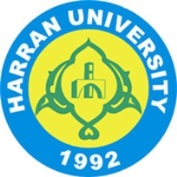 T.C.HARRAN ÜNİVERSİTESİSosyal Bilimler Enstitüsü MüdürlüğüAdı:Anabilim Dalı:Soyadı:Bilim Dalı:Numarası:Programı:Doktora           Yüksek LisansDanışmanı:Tarih:Dersi Verecek Öğretim Üyesinin;Dersi Verecek Öğretim Üyesinin;Dersi Verecek Öğretim Üyesinin;Dersi Verecek Öğretim Üyesinin;UnvanıUnvanıAdı SoyadıDersin Açıldığı Üniversite / EnstitüDersin Açıldığı Üniversite / Enstitü12Dersin;Dersin;Dersin;Dersin;Dönemi Güz/BaharDönemi Güz/BaharAdıAKTSAKTSKurum Adresi12İmzaDanışman 
  İmzaUygundur
Anabilim Dalı Başkanı 